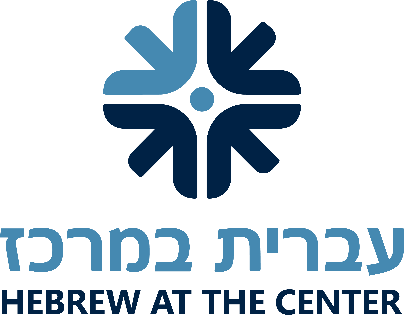 HATC Strategic Reset Group Survey ResponsesAugust 2021What communal trends or opportunities can serve as enabling forces to help advance the Hebrew at the Center (HATC) organizational mission and impact?2. What communal trends/challenges must be addressed to help advance HATC’s mission and impact?To the best of your understanding, what current practices and programs of HATC are working well?4. To the best of your understanding, what areas require improvement to ensure the organization grows in its capacity and impact? 5. What do you believe is the most compelling case for Hebrew that should be made by HATC in its messaging? 6. If we imagine that Hebrew at the Center offerings takes place on a Hebrew culture-language continuum from focusing exclusively on second-language acquisition (e.g. strengthening student Modern Hebrew outcomes in Jewish day schools) to enriching individuals’ more symbolic relationship with Hebrew (e.g. helping Jewish camps intentionally increase the use of Hebrew words and signs to enhance a sense of Jewishness), what is the sweet spot (or spots) where our attention should be focused?  7. What audiences/markets should be prioritized or add in order to expand HATC’s impact? How, if at all, should HATC further leverage digital technologies? What is the priority and with whom (e.g., umbrella organizations of educational institutions, federations, communal leadership) – should HATC advocate for use of Hebrew and HATC services?How can HATC increase its fundraising/grants and strengthen its relationship with existing and new donors?What other strategies/initiatives or improvements should HATC consider?Any other comments or suggestions for the strategic planning process?APPENDIX – DETAILED RESPONSESINDIVIDUAL QUESTIONS What communal trends or opportunities can serve as enabling forces to help advance the Hebrew at the Center (HATC) organizational mission and impact?Promote Hebrew as a contributor to peoplehood – a bridge across the growing Israel-Diaspora divide and fragmented communities within the Diaspora      The Israel-Diaspora Divide The fault lines in our world and Jewish world in particular are growing. What Israel needs from Diaspora Jewry, and what we need from Israel are less clear and less aligned than beforeFurther distancing from the Jewish State in the diaspora           OpportunitiesIncreased investments in youth travel to IsraelIncreased focus on Israel-Diaspora relationsGrowth of Israel Engagement and Educations fields in North America and the perceived need for substantive but not 'partisan' ways of connecting    Need for Community within the DiasporaPew's recent Population study One of the major communal trends is the breakdown of community and between Jews of different approachesShift in North America towards cultural Jewishness rather than JudaismConversational language is a communal function.  "What is Community Today" in Moment Magazine is an interesting read and highlights many of the challengesIncrease in the number of Jews that don't affiliate with a particular denomination       Hebrew as the BridgeHebrew is the shining star of connection, that rises above that clutter, the platform on which we can focus on what is shared.Hebrew as a cultural inroad to connect with Israel Continued strength of Birthright could be seen as a way into an age cohort around Hebrew language after positive Israel experiencesCould Hebrew proficiency appeal to those who don’t affiliate with a particular denomination?How can HATC contribute to the rebuilding of community/bring people together  Strengthen connections with those that appreciate/prioritize Jewish educationMost Federations don’t want to hear from educational organizations. However, some segments of the community appreciate the importance of Jewish education.  Where this exists, we need to strengthen our connections and participate in amplifying this message.Capitalize on emerging opportunities     Day Schools  Sophistication/differentiation in second language acquisition/toolsPositive growth in quality of instruction in day schools generally around data-driven approachesRise of programs like Duo Linguo - increased awareness of the power of second language learning.Increased focus on technology and teachers who are becoming more tech-savvy.Opening of a few new day schools that want to distinguish themselvesIncreased focus in schools on meeting each child's needs, which requires that teachers be more sophisticated, and schools understand more about language acquisition                 CASJE Study of Jewish educators as opportunity to look closer at Hebrew language teachersReport of Jewish educators and attention to PD.                  Retain public school transfersIncreased enrollment in day schools from public schools - need for schools to focus on retention             Growing interest in aspects of Jewish identity and education relevant to HATC’s value       proposition       Investment in Jewish Education, technologies,  HebrewInvestments in Jewish education for young people in new types of settings Strengthening Jewish literacy and Jewish engagement overallInterest in new technologiesIncreased interest and investment in Hebrew as a component of one's Jewish identity and/or as an instrument for strengthening Jewish Peoplehood     Early ChildhoodGreater focus on Jewish early childhoodGrowth of interest in early childhood    CampingContinued communal interest in Jewish summer camp Interest in camping    Enable Partners/ClientsHanding partner organizations, a set of articulated, value-added elements to their programming when incorporating Hebrew into their work.   Funders’ Interest in Measuring ImpactFunders' interest in understanding the impact of their programming investment  Other trends and tools           Growing Anti-semitism Anti-semitism might lead people to move away from overt associations as Jews, including Hebrew language (maybe it could lead to the opposite, an embrace.         Leverage useful tools – seal of biliteracy, virtual learning, standard promotional vehiclesSeals of BiliteracyTools that allow teaching, learning, and training across virtual platforms.Conference attendances and presentations, in person meetings, organizational memberships, research and publication.         Covid Forced Rethink and Interest in CollaborationCOVID-19's forcing a rethinking of how ALL Jewish education and engagement programs are and can be deliveredIncreased collaboration among organizations resulting from COVID, etc.      And some suggestionsWork in collaboration with organizations in Israel and around the world, not just in the United States. Organize and obtain financial resources for involving non-wealthy schools. If we approach learning community-wide, we will be able to have a different type of impact. Being active in one city/community's congregational learning, school settings, day camps and overnight camps will have a ripple effect of surrounding learners with consistent message and approach for Hebrew language learning. If there were a trend that Jewish education should be considered a priority, the importance of Hebrew would be a natural by-product.2. What communal trends/challenges must be addressed to help advance HATC’s mission and impact?Hebrew Learning is perceived as low priority with limited resources available     Low Jewish community mind share for Hebrew AcquisitionBecause Jewish education is not generally valued by community leadership, Hebrew literacy and the vast majority of K-12 students getting a Jewish education do so outside day school world with little time for Hebrew learning Increasingly limited hours of non-day school programs (leaving no time for Hebrew language learning)Hebrew education is not valued and gets short shrift.  Programs are not expected to produce favorable student outcomes, the results are not measured, and the teachers are not respected. Low level of literacy among Diaspora JewsLiteracy and education are not prioritized by Jewish communal leadership,USA/Britain aversion to learning other languagesEnglish speakers’ tendencies towards monolinguism. Negative or neutral experiences with many people's engagement with Hebrew. Feeling that Hebrew belongs to Israelis and religious Jews.      Low Prioritization by Heads of Schools How to get Heads of Schools to place Hebrew alongside math and science in regard to student outcomes and teacher evaluation, and to get Boards of Trustees and school donors to ask for results.  We need to make it that, when a Head of School is looking for his or her next gig, how he or she did with his or her Hebrew program is inquired about.       Low $s available to Educational Institutions, exacerbated by CovidBudgetary challenges of Jewish day schools especially given the high cost of PDIn addition to smaller budgets (organizations and individual)  during the pandemic requiring HATC to evaluate pricing for participation in programming opportunities, POCOVID-19 has caused many of our primary audiences (early childhood centers, camps, schools) to still be focused on their survival - have less $ availableChallenge of in-person vs online (or hybrid) programming still remains enormous even for informal settings (online trainings of camp directors         Low Philanthropic engagement, especially if initiative is associated with one funderPhilanthropic investments in more limited engagement with broader audiences rather than deep investmentsGaining funders, especially if those initiatives are already associated with a particular funderTake ActionChange conventional negative perceptions about Hebrew learning through creating new facts on the groundPerennial "conventional wisdom" that Hebrew teaching and learning is a no-win battle - while HATC and others have taken steps to directly and indirectly dilute/refute this, it still is a force to be reckoned with and has to be taken on pro-actively, creatively and in a sophisticated fashion - it's often easier to change "facts on the ground" through effective programs than it is to change "facts in the head"Understand the implications of promoting Hebrew learning as a response to Growing US Jewish-Israel riftDecline in attachment to IsraelYounger cohorts of American Jews lacking connection with IsraelDecline in Israel attachmentImplicationsIt's worth exploring the increasing rift between Israel and the US Jews and what that means for the excitement and valuing of Hebrew language acquisition.Negative feelings about Israeli politics and policies might also influence interest in HebrewUnderstand motivation to learn Hebrew of Next Gen folks who do not feel connection to Israel, e.g.,Religious/Synagogue participationDoing Business in IsraelOther connections to Israel Growing anti-SemitismAnti-semitism might lead people to move away from overt associations as Jews – perhaps, it could lead to the oppositeIdentify key Partnerships that HATC must manageIncludes Prizmah, FJC, Federations increased focus on data-driven decision making and assessment.Focus the HATC team on shared goals, engaging and funding the coaching teamDefine goalsBe on the same pageInvolve the coaching team in other projects where HATC has been integrated (?)e.g., guidance of summer camp counselors guidance of preschool teachers,students that learn differently and assessment based Hebrew curriculumSecure sufficient budget for coaches’ team Not our job to address those trends and challenges. Our job to understand them, envision where they are headed and any unique role we can play in keeping the Jewish world stitched together.Americans living Jewish life in translation Because Florida:  https://www.wsj.com/articles/orthodox-jews-leaving-brooklyn-florida-taxes-lockdowns-school-choice-11628265034     Not sure this impacts HATC, but it is an interesting trend.3. To the best of your understanding, what current practices and programs of HATC are working well?WORKING WELL    Most everything when we get a chanceAll our programs are successful once implementedWhen we have the opportunity we are able to open people’s eyes about the impact of Hebrew and challenges and opportunities related to teaching and learning – and get them to think differentlyCarefully crafting and delivering new programs in other Jewish educational settingsHATC is considered excellent but expensive    Programming and Services       To Various SegmentsOur core contract services Good core program for day schoolsEffectively adapting and diversifying our services to day schools amidst the pandemic Covid generated online programming The Leading in Hebrew initiatives LIH project is working well in ChicagoAvant assessment programthe Assessment base approach introduction and development of assessment-based pedagogyHebrew initiatives in campsInitial good work with camps     PartneringProgramming created through partnerships Our efforts and reputation as collaborator and convener with multiple partners     Training and mentoring oAlso working well is our training and mentoring of educators and leaders TAKE ACTION - Continue to strengthen the capacities of our educators and leaders And we should also be Expanding our reach, Lecturing to the outside. Strengthening value proposition/lowering price point for day schoolsCreating a systematic approach to onboarding new communities, schools.   CoachingJumping into an underserved field provided wide opportunities, which also makes the triage of these opportunities challenging.  

4. To the best of your understanding, what areas require improvement to ensure the organization grows in its capacity and impact? (I started on this)  Affordability/Pricing ● Making HATC's services more broadly available/affordable  ● Price points. ● review of financial/pricing model for work with organizations/schools Also, I think it is vital that equity is addressed. It appears that the larger, better funded organizations can take advantage of the services of HATC. That is great for them, but it likely widens the gap between smaller or less well funded organizations that still need to deliver a quality language product. We cannot afford to have a two-tier system (for religious schools and day schools), which will undermine sustainability of smaller institutions. This is a challenge wider than language acquisition of course, but I think HATC should be mindful of it and its long-term implications. (The demise of community hospitals is an example of what we don't want.) Capacity Building/Professional Development ● Increase capacity, including increased support staff and training Hebrew educators who can expand the pedagogical team,  ● Internally, staffing as it relates to implementation of day schoolwork. ● Ensuring all our employees are up to date with the latest in the field. Grow from within before allowing outside influence. Research/Development/Showcasing Impact ●integrate research and development component/lens/department to ensure the highest quality of output and to further develop the field  ● Board development  ● Data collection and analysis that demonstrates impact (Student, Teacher, Leadership, School/Camp/Program, Community), technological expertise vis a vis language teaching and learning; a way of certifying those we work with; attention to ensuring our work has sustained impact and documenting it; any opportunities to increase the efficiency and reduce the cost without compromising the results. ● Little use of data to support its case for change; ● not a broad enough platform of significant, multi-year philanthropic support, ● increased number of Board members with wide range and reach 2. Marketing and communications  ● Marketing and messaging of what we do and its benefits to the broader communities of each school  ● Website - it's what the external world sees of us and how we present ourselves.  ● increase in amount and quality of communications.  ● Advancement In other words, our programs and programming are good quality and seem to be impactful. Resource support and generation are critical to growth of capacity and impact  ● I would want to know more about name recognition of the organization. ● Documenting successes and failures – why aren’t all the schools, camps, etc. measuring the results? Collaboration Collaborate with the right people who will pull us up and not down. Agreed strategic focus areas and programmatic priorities  ● Landscape assessment and case statement to hone internal focus on prioritizing opportunities and communicating the value of HATC to external audiences (partner organizations, funders, etc.,). [Rosov engagement] Does HATC know where and for whom HATC adds the most value? (for example, Honeymoon Israel prioritizes who they select for their programs based on where they think they can make the most difference aligned with their mission - maybe invite the HMI team and Joe Kanfer to present to the HATC group at some point to hear how they use data with their strategy to guide their operations). How can the Jewish Community field be tiered along the lines of prioritizing target audiences? If HATC is to be a B2B not B2C  ● I don't have enough insight to answer.  ● Consistency.   ● In schools where we are received well and valued – we see favorable student outcomes.  5. What do you believe is the most compelling case for Hebrew that should be made  by HATC in its messaging? Compelling Messages  Excellence   In settings which promise to teach Hebrew, they need to be able to deliver  teaching for the goal of Proficiency of the Hebrew language Hebrew fluency is achievable Connection Exploring one's relationship to Hebrew as a way to connect to oneself and others Hebrew is the language and voice of the Jewish people that connects Jews aroudn the world and to Israel I might add, - Every diaspora Jewish community that made an impact historically on the Jewish people did so in Hebrew. While we might, withstanding the current upswing in anti-Semitism), say this is a golden age for Jews in the US, that by and large has not happen in Hebrew. Hebrew is the common language and connection for all Jewish people. (please refer to my email to Andrew and the advisory committee dated 3/5/21) "A love of Judaism permeates my children’s lives – it feeds their brains, fills their hearts and is on the tip of their tongues daily. The later of these expressions- specially, Hebrew - has provided access, insights and a richness to my children’s lives that I couldn’t have imagined, having not grown up steeped in Judaism’s shared language." Hebrew proficiency can help to connect those i the Diaspora with Israel, its people and its culture. Also, as Jeremy Benstein points out in his book, certain Hebrew roots provide access to key elements of Judaism and as Avram Infeld points out, it is one of the possible connectors for strengthening Jewish peoplehood. Hebrew is a key to connect Jews to one another, their heritage, their land, their culture, their history, and their big ideas Hebrew is the language of the Jewish people, and connects us directly to our texts, traditions, culture and each other.  The special sauce that binds us together, to our past, present and future. Common Denominator Hebrew is the language that links us back to each other as an ethnic group, nation, a radical ethical movement and a spiritual path. Hebrew is neutral common thread for all Jews Judaism as a religion is only a piece of the picture. What distinguishes us is that we have a history, a literature, a country, a LANGUAGE. Hebrew cuts across the divides and can be meaningful and give access whether you are a religious Jew or identify in some other way. Strengthening Jewish identity and Jewish Peoplehood:  It is the one uniting element that can remain neutral. It is necessary to strength Jewish identity for unity to fight rising anti-Semitism.   Hebrew is a powerful and moving key to Jewish life and identity  Strong, healthy Jewish Identity is bolstered by shared language.  Cognitive Capacities:  Empathy Development: We are the Jewish people.  Learning other languages beyond English has multiple advantages (from developing more empathy and understanding of other cultures to stronger academic outcomes and once you learn one other language learning additional ones is easier. On a personal level, there are several cognitive benefits that even surpass other languages (reading from right to left works the brain in miraculous ways and helps stave off dementia). Partnerships Allocating budgets for new projects and proper planning for future projects and collaborations with organizations that promote the importance of teaching Hebrew, will lead us to the center of impact on our field,  to specialize as an unrivaled organization in both the quality of guidance & service and achieving the goals of diverse partners and organizations. Motivation We have a unique relationship with Hebrew which means that we get not only the benefits of learning another language but also the inherent motivation that it can mean something to us personally. (motivation is one of the keys to successful language learning) Hebrew is a fun language - it is like a puzzle and has very generative structures that can be played with. Accessibility HATC helps demystify Hebrew so that it can be accessed by all Hebrew fluency is achievable 
 No case to be made:  Wrong question!  We shouldn’t waste energy delving into the arguments why Hebrew in important. It is axiomatic for us, self-evident and not requiring further justification. I don’t believe HATC should be making this case.  Different segments of the community will each have their own mix of reasons.  We don’t care whether they come to it as Zionists, as bible students, as Talmudists, as aspiring Israel entrepreneurs, as Jewish history scholars, or whatever.  There are many answers to this question, and we can support them all.  Whichever reason particular  6. If we imagine that Hebrew at the Center offerings takes place on a Hebrew culture-language continuum from focusing exclusively on second-language acquisition (e.g. strengthening student Modern Hebrew outcomes in Jewish day schools) to enriching individuals’ more symbolic relationship with Hebrew (e.g. helping Jewish camps intentionally increase the use of Hebrew words and signs to enhance a sense of Jewishness), what is the sweet spot (or spots) where our attention should be focused? Points on the Continuum Second Language Acquisition is Primary The current pedagogic team has expertise in second language acquisition and have experience in creating and raising motivation and connection to Hebrew. R&D is the area of identifying, exploring and maximizing the relationship between proficiency in and affinity to Hebrew can be added value that HATC brings to the field. This should be layered with: identifying, exploring and maximizing the relationship between the different Hebrews In enabling Jewish day schools in earning their Biliteracy Seal Should be focused on student outcomes in rigorous learning environments. Lean Towards Second Language Acquisition  Day schools but I see that HATC sees opportunity to grow beyond that market and I believe camps and Israel trips are opportunities. I think we need to decide what weight we want to give to spoken Hebrew versus reading and writing.   More towards the former It is ok to participate in programs that cultivate entry points (but signs in camps aren’t a goal). no question that improving Hebrew outcomes of day school students is a good thing, but Hebrew won’t become widespread unless/until broader audience sees it as a must have, desirable. Gateway programs are okay but not as a substitute for meat and potatoes. Hit Many Places on the Continuum  We won't achieve our mission if we don't deliver on low barrier programs that increase scope and scale. And immersive programs define the quality we are able to deliver. It is "both and" not either or. Exposure to additional sources for introduction of Hebrew language on a "continuum"  can increase the motivation to acquire the language as well as encourage schools to continue the exposure of learners from the summer camp into the school. It is possible that the process will fuel the interest in encouraging the acquisition of the language more seriously, as well as to lead the learner closer to Israeli culture and closeness to the Jewish people and peoplehood. It is not clear that we need to narrow our focus along this continuum and choose a specific sweet spot(s). Since HATC is already successfully implementing second-language acquisition within schools, as well as having developed enrichment programming for camps and Israel programs, we are well positioned to be able to cover most of the continuum. Most of our programming can now be adapted to setting, age group and language level. Start at early childhood, then the next sectors, such as schools and camps can do more I think HATC can both promulgate the idea that there is a continuum, allowing more people to see themselves inside the tent than outside the tent and then focus on two or three points  along the continuum that will allow for both breadth and depth of impact Not a Strategic Question for Us to Answer not sure this is the lens through which i would address this very important strategic and programmatic question - it assumes a "generalist" paradigm, which might be most appropriate, but needs to be discussed - this feels like a question that should/could be asked at a second stage of strategic thinking I wish for Rosov to help guide this answer. This is where I feel I need guidance in identifying priorities given that we can't do it all, at least not at once. On the one hand, I feel we should be a stand for the ideal and on the other hand the way to make change is to incrementally bring people along and have them experience small successes that changes their expectations. Because of the history learners have of studying for years and learning so little, we need to find ways to change that experience and provide teachers with the tools to get learners excited and to experience some success - change the experience and the expectations. Actionable:  R&D is the area of identifying, exploring and maximizing the relationship between proficiency in and affinity to Hebrew can be added value that HATC brings to the field. This should be layered with: identifying, exploring and maximizing the relationship between the different Hebrews I think we need to decide what weight we want to give to spoken Hebrew versus reading and writing. What audiences/markets should be prioritized or add in order to expand HATC’s impact? PreSchools preschools, camps Early childhood education settings, day camps, overnight camps, BBYO Kids in nursery and kindergarten - immersion Camps preschools, camps Camps, camps camps, Israel trips and while difficult, religious schools. Early childhood education settings, day camps, overnight camps, BBYO International Expansion North American Jewry; 2. International Component - Peoplehood Lens Jewish day schools outside the US (Ex. Canada, Mexico) Secondary Schools Teachers' colleges in Israel seminar H'akibutzim, Tel-chai, Ariel University, Haifa University and such), MOFET, ( WZO, Sochnut)   We should also consider academia (which would have completely different requirements - but could still benefit) and also a global audience. Complimentary Schools/Teen Programs  camps, Israel trips and while difficult, religious schools. Early childhood education settings, day camps, overnight camps, BBYO Congregation based informal learning - in the context of "Sunday" school and after-school based programming as well as youth-group opportunities. Additional Israel-based programs - high school semester programs (HSI, Heller High, TRY) as well as short-term programming for pre- and post- trip engagement (BRI, Honeymoon, community mission trips) Needs Strategic Assessment hard to answer "on one foot" - similar response to above question i.e. strategy reset can address this after it addresses preliminary questions about HATC current strengths, opportunities, competitors etc. Again, I wish for Rosov to help guide this answer. This is an interesting question.  I think it is important to explore the impact and capacity HATC can have for "in the system learners" (day schools and religious schools) versus those who are not part of the system.  The second group is much larger.  Many parents raising kids today have very little Jewish education themselves.  It's not a given that they even aim to be part of a traditional institutional framework.  Is it important to try to engage with them?  How could that be done? Leadership Engagement/Federations/Institutions Teachers' colleges in Israel seminar H'akibutzim, Tel-chai, Ariel University, Haifa University and such), MOFET, ( WZO, Sochnut)   Leadership - we need to educate all areas of leadership in order to influence decision making as it relates to investment in the educators, prioritization of Hebrew language, and financial/philanthropic investment. More work with communal and philanthropic leaders and decision makers (thought pieces, opeds, research, data, MarCom competencies, etc.) and programming that reaches larger numbers of individuals and communities (200 early childhood centers in JCC's around North America, congregational and part-time schools where 73% of Jews receive their Jewish education, pre- and post- Israel trips with birthright, rootone, masa, etc., 300 plus Jewish camps) The donors/Board of trustees – Heads of Schools – decision makers and those who influence them. Maybe we could create an incentive for some non-herd-following Federations (if such exist) to join in taking up the undertaking? How, if at all, should HATC further leverage digital technologies? Actions: Need a full assessment of how we can be more active in this field.   All ways possible:  In all ways possible - reach and cost  Professional Development & Assessment Ideally digital technologies can be built to most effectively support Hebrew educators in their work in the field - this too needs to be researched and developed Completely. To the point that is an integrated from Teacher training to assessment of proficiency Move of its training regiment on to digital platforms, Connect with other Applications/Resources or Create Games:  Connect with the folks at the app Duo Lingo. They do an awesome job of teaching languages. I don't have specifics, but availability of resources digitally would be an advantage. Creation of video games that are infused with Hebrew. The continued development of HebrewZone to target teens and young adults can be expanded/replicated to served other audiences. An interactive, approachable website focused on individuals rather than organizations may allow Create digital applications for learning Hebrew at home for kids - so that it’s fun, done on their own time, rather than solely in class (particularly for the synagogue educated, but also for the day school).  Could it be a game where you win points, etc? Oh! Let's look at the JJF digital education report together (maybe digest and discuss as if a book club assignment) - happy to being to bear the Birthright Beyond app origin and evolution insights (failings, challenges, etc) - to the conversation. Expand and Hone the Program:   HATC also needs to learn how to collect and analyze digital data and use tools that allow "mass-produced" experiences feel individualized and responsive  expand its webinars beyond professional learning, and strategically use social media platforms for the chosen audiences. This needs to be a stage 2 effort/Need to know what we are availing ourselves of:  separate question for program and marketing/communications - i can't really address the former as I don't know enough about that side of our work - re: the latter, HATC has to address this question when strategic reset and advancement committee and HATC staff sharpen marketing and pr strategy - but only after above questions are sufficiently addressed This is likely a stage 2 effort for HATC, but an interesting one.  We need to understand what can and cannot be done effectively using digital means for learning language. We need to be at the cutting edge in order to occupy a thought leadership position. We need to determine to what extent technology can help us have the desired impact more efficiently and/or at a reduced cost. I think this is answered more easily after priorities are set, but it is certainly here to stay.  How are we “revolutionizing” if we aren’t active in this field and know what is going on. Are there things in platforms for other language teaching that we should be leveraging and promulgating, in addition to assessment tools? Do we know what the opportunities are and are we availing ourselves of them? Are there people doing things that we could be making available to the field? We need to be active as knowledgeable users – we don’t need to develop the technologies, but we need to know what can enhance the field What is the priority and with whom (e.g., umbrella organizations of educational institutions, federations, communal leadership) – should HATC advocate for use of Hebrew and HATC services?Strengthen the Case for Hebrew and its Relationship to Hebrew-Adjacent Efforts (Jewish identity, peoplehood, Israel engagement, Jewish literacy, etc.). School and community leaders need to articulate how Hebrew is integral to/deeply enriching  of Jewish identity and belongingOrganizations financially committed to supporting schools/programs/etc. in their growth - in particular in the areas of: Hebrew, Jewish Studies, Jewish Identity, Jewish Peoplehood, Israel, etc. (ex. Jewish Education Project)Consider concentric circles of engagement from current focus on educational institutions delivering Hebrew services to expanding to more wholesale approaches via communal, regional, national, continental, or global partnersStick with those partners HATC already has so that efforts remain focusedWhile it is tempting to work through umbrella organizations for efficiency, I think building pilot groups of schools, camps, orgs, and creating a track record of quality and impact is the way to go. More time consuming but a better longterm strategy.The donors/Board of trustees – Heads of Schools – decision makers and those who influence them.Community-based StrategiesI think working within community but on the community level not just with individual schools and organizations makes sense.Institutions such as CAJE in Miami;if, for example, we continue a more city by city focused strategy - than clearly federations and local communal leadership will be a sensible focus (not exclusively). Federations that value education (including Canada and possibly England or other places outside of the US);Federations where we are building services community wide (Atlanta for example)There seems to have been a breakdown of traditional BJE's and leadership dedicated to strengthening Jewish education.  Perhaps more grassroots (and regional) outreach to educational administrators?  National Organizations Already Committed to Hebrew/Hebrew-Adjacent EffortsThere are big organizations such as IAC, Jewish federations, JCC's, URJ, JCCA, PJ LibraryPrizmah (if they would pay attention to Hebrew literacy), FJC (given our work in camps), JEP and other Central Agencies, Federations that value education (including Canada and possibly England or other places outside of the US); those focused on innovation and more effective education (e.g. JEIC/Mayberg, CASJE).Birthright (Taglit), Honeymoon Israel, Is there a worthwhile collaboration with Israel programming/travel groups?Bring value-added collaborative programming/expertise to umbrella organizations for all key areas settings for Jewish education; sell our expertise to help others seeking to solve problems of Jewish identity, Diaspora-Israel, search for meaning and empathy, cultural Jewishness, etc.Prizmah, campsJust some thoughts -- but Federations, movement-based camp networks come to mind.Consider Partners Beyond North Americawe did not yet connected to schools and organizations in Europe and Russia. maybe even the State of Israel through its consulatesIsrael's various ministries that work with the Diaspora and education; Federations that value education (including Canada and possibly England or other places outside of the US);How can HATC increase its fundraising/grants and strengthen its relationship with existing and new donors?Areas for Growth for HATC in its Development SystemsNeed for Research and Data that Demonstrate Demonstrable ChangeShow real change Stronger case for role Hebrew plays in Jewish identity and the Jewish future. Maybe through leveraging connection to Israelresearch on the connection between Hebrew literacy/Jewish Identity/connection and support for Israel.expand its use of data to support its caseDocumentation of our favorable impact on student outcomesDevelop/promote theory of change that can move the needle substantially over timeUnderstand and articulate the impact of HATC programming investmentsBetter Understanding of Context of Where HATC OperatesLatching onto the communal trends consistent with placing an increased importance on Jewish education and then going after communal leadership as discussed above.We should also work in conjunction with the schools to tap into school donors that want to see strong and successful Hebrew programs.Better awareness of success.Areas for Growth for HATC in its Work with Donors & Philanthropic CommunityMore Systemic Communications with Donor CommunityAsk investors to share the success (and their satisfaction) with other donors no short cuts here  - clear and compelling mission and program and fundraising working in the trenches - donor development, stewardship, packaging programs and initiatives in an appealling way etc. etc., systematic points of engagement throughout the year, increase its grant writing capabilities; focusing more on how we provide benefits to others rather than focusing on the features of our programming and services.Prioritize Adding the Right Board MembersMake it a priority, dedicate resources, recruit the right kind of new board members willing to work on it, and play the long game. Ain't no shortcutsEstablish a Fundraising Committee for the Board;Expand and strengthen the board; expand the team to uncover and pursue grants in and out of the Jewish worldAre there Israelis who have a vision for this work?Build out and up its Board of DirectorsCreate Opportunities for Donors to Experience and to Celebrate the WorkCreating opportunities/experiences (perhaps a "track") that connects current/potential with work being done in the field, create "sample" experiencesEvents that can light our work. big event in Chicago and lighting the LIH project, event in NY, connecting to TalentEd and BBY ( new name now), Prizmah eventsprovide firsthand opportunities for demonstrating both the power of Hebrew and the impact of our work; Creating Parlor meetings with the HATC team as well as we beneficiaries of our programs. Also by providing a Demo of a training, or assessment etc.continue to develop programming that engages this population (like Sicha, and other ideas, etc.)Linking Hebrew engagement to a community-based approach to fundraising. Ie -- don't make the conversation ABOUT the importance of Hebrew so separate from giving people the chance to experience mini-engagements with Hebrew themselves. Find creative ways to create experiences that will help people feel more connected.What other strategies/initiatives or improvements should HATC consider?Ensure Next Steps Evolve Organically from Current WorkAs this is a reset, i don't think the question of initiatives is overly relevant - we should consider ones that grow organically from the reset process - in general - there is a constructive but tricky intrinsic tension between being planful and entrepreneurial; strategy driven and opportunity driven - both vectors are key - how they interrelate is a fascinating and important challenge to figure outLet's get the core work and impact defined first.  Once HATC is the "home base" for professionalizing and growing the field of Hebrew, we can talk about other improvements.Revisit the State of the Field and identify where HATC can have the greatest impact in moving it forward and then educate the Jewish community and its leaders (including those in Israel) about the state of the field and the potential of Hebrew to contribute to realizing the vision of a strong Jewish community in the Diaspora.Generally I believe we need to analyze the map of our current work and begin to expand within existing successful communities. Consider New Audiences & Programs
Consider Engaging More with Israelis and Israeli InstitutionsConnect to Israeli colleges that are training teachers and offer them to consider a track of Hebrew language teachers for the diaspora that we will teach and guide (in addition to Jewish studies), focused on second language acquisition. I know that if we will be approved by the ministry of education and will be able allocate money for scholarships, collages will be interested.I wonder how the large Israeli-American community can be leveraged.  It seems that if we could engage Israelis to mentor young learners and speak Hebrew with them, the experience could be dynamic and very impactful.  I'm not talking about language instruction, but as a supplement to "in-class learning."  With the right language mentors, it could also help build connection to Israel where there might be none.  Parents are a Key AudienceAlso, I am a big proponent of the power of Jewish preschools.  Getting kids started early is vital.  Considering if we can get their parents interested is important too.Think about how you get parents on board with/wanting their kids to learn Hebrew.New ProgrammingExpanding into congregational schools, Offer digital platforms for the learning of HebrewHebrew Word of the day on Twitter and other social media -- with a link to a 120 second video about concepts, quirks, historical lessons, etc. behind the reason for the words origin or historical significance.Increasing Change and Influence Through PublishingPublishing more as part of the strategy to inform the fieldAssociate with academic institutionsBrand Development WorkAny other comments or suggestions for the strategic planning process?Strategy should come from substance, not the other way aroundDecide what we are not going to do as much as what we are going to do Ask the question, "who will miss us most if we go away?" and focus on the answer as an important target market for services or philanthropic outreach.I believe we need to become "THE" experts in the field in all trends of teaching language- become more familiar and educated with Regio -Emilia approach, Orton Gillingham approach for teaching reading and writing Hebrew develop opportunities with PBLL, Montessori approach and schools.The timing of the process is optimal and I'm very appreciative of all my board and other colleagues who are taking part.It is important to identify the key elements to establish HATC as a/the Thought LeaderThe Mission of HATC is hopeful and daunting at the same timePromote Hebrew as a contributor to peoplehood – a bridge across the growing Israel-Diaspora divide and fragmented communities within the DiasporaStrengthen connections with those that appreciate/prioritize Jewish education and capitalize on emerging opportunitiesDay SchoolsGrowing interest in data-driven quality of instruction, second language acquisition, desire by schools to differentiate themselvesCASJE reportNeed to retain public school transfersGrowing interest in aspects of Jewish identity and education relevant to HATC’s value proposition, including Jewish education, technologies and interest in Hebrew; early childhood; campingWell-articulated, value-added Hebrew programmingFunders’ interest in impact assessmentOther trends and toolsGrowing anti-SemitismSeals of biliteracy, virtual tools, traditional communications (e.g., conferences, presentations)Covid – need to rethink, everything including having more partnershipsAnd some suggestions: Be collaborative, get financial resources for non-wealthy schools, take community-wide approach to all settings in a given communityHebrew Learning is perceived as low priority Low Jewish community mind share for Hebrew acquisitionLow prioritization by Heads of SchoolsLimited $ and Time ResourcesLow $ available for discretionary spending educational Institutions, exacerbated by CovidLow philanthropic engagement, especially if initiative is associated with funderHybrid programming brings significant challengesTake ActionChange conventional negative perceptions about Hebrew learning through creating new facts on the groundUnderstand the implications of promoting Hebrew learning as a response to the Israel-US Jewish rift, including on the motivation to learn Hebrew of those who feel less connected to IsraelGrowing anti-Semitism Identify key partnerships that Prizmah must manage, e.g., Prizmah, FJC, FederationsFocus the HATC team on shared goals, ensure enough budget and involve coaching team in range of projects where HATC has been integratedWORKING WELLEverything when we get a chanceAll our programs are successful once implementedWe open peoples’ eyes about the impact, challenges and opportunities of learning HebrewProgrammingIncluding LIH, Assessment, all our core services, camp programs Overall ability to craft and deliver, and program with partnersTraining and mentoring of educators and leadersTAKE ACTIONWe should continue to strengthen the capacities and professionalization of teachers, professional educators, leaders and the schools via relevant PD, serving as thought partners, helping schools articulate “Why Hebrew”And we also should be expanding our reach, strengthening our value proposition/lowering our price, and systematically on-boarding communities and schoolsAFFORDABILITY/PRICINGPrice points. review of financial/pricing model for work with organizations/schools vital that equity is addressed PROFESSIONAL DEVELOPMENT/STAFINGIncrease capacity, including increased support staff and training Hebrew educators who can expand the pedagogical team, Internally, staffing as it relates to implementation of day schoolwork. Ensuring all our employees are up to date with the latest in the field. Grow from within before allowing outside influence. Resource support and generation are critical to growth of capacity and impact RESEARCH/DEVELOPMENT/FUNDRAISINGIntegrate research and development component/lens/department to ensure the highest quality of output and to further develop the field  Documenting successes and failures Board development Increased number of Board members with wide range and reach not a broad enough platform of significant, multi-year philanthropic support, Increased number of Board members with wide range and reach MARKETING/COMMUNICATION/PARTNERSHIPSMarketing and messaging of what we do and its benefits  Website - it's what the external world sees of us and how we present ourselves.  increase in amount and quality of communications.  Collaborate with the right people STRATEGYAgreed strategic focus areas and programmatic priorities Landscape assessment and case statement to hone internal focus on prioritizing opportunities and communicating the value of HATC to external audiences (partner organizations, funders, etc.,). [Rosov engagement] Does HATC know where and for whom HATC adds the most value? Consistency Compelling Messages Excellence and Accessibility In all settings we deliver Teaching for the goal of Proficiency of the Hebrew language Hebrew fluency is achievable an unrivaled organization in both the quality of guidance & service and achieving the goals of diverse partners and organizations. HATC helps demystify Hebrew so that it can be accessed by all Connecting and strengthening Hebrew is the language and voice of the Jewish people that connect Jews around the world and to Israel Exploring one's relationship to Hebrew as a way to connect to oneself and others The special sauce that binds us together, to our past, present and future. Strong, healthy Jewish Identity is bolstered by shared language. Development of Cognitive Capacities  Learning other languages beyond English has multiple advantages (from developing more empathy and understanding of other cultures to stronger academic outcomes and once you learn one other language learning additional ones is easier. there are several cognitive benefits that even surpass other languages (reading from right to left works the brain in miraculous ways and helps stave off dementia). Hebrew as a Common Denominator Hebrew is neutral common thread for all Jews Hebrew cuts across the divides and can be meaningful and give access whether you are a religious Jew or identify in some other way. Hebrew is the common language and connection for all Jewish people. TAKE ACTION Decide on whether there is a case to be made here:  Is it axiomatic for us, self-evident and not requiring further justification? Different segments of the community will each have their own mix of reasons. There are many answers to this question, and we can support them all.  Whichever reason particular Need to be able to account for program excellence and superior quality, further develop credible partnerships collaborations with organizations that promote the importance of teaching Hebrew, will lead us to the center of impact on our fielda) POINTS ON THE CONTINUUM  Focus on Second Language Acquisition (SLA)  Enable JDS’ to earn seal of global biliteracy Should be focused on student outcomes in rigorous learning environments.  The current pedagogic team has expertise in second language acquisition and have experience in creating and raising motivation and connection to Hebrew. Lean towards SLA Day schools, but camps and Israel trips are opportunities.  More towards the former It is ok to participate in programs that cultivate entry points (but signs in camps aren’t a goal). Improving Hebrew outcomes of day school students, but Hebrew won’t become widespread unless/until broader audience sees it as desirable. Gateway programs are okay but not as a substitute for meat and potatoes. Many places on Continuum   We won't achieve our mission if we don't deliver on low barrier programs that increase scope and scale. It is "both and" not either or. Exposure to additional sources for introduction of Hebrew language on a "continuum" can increase the motivation to acquire the language as well as encourage schools to continue the exposure of learners from the summer camp into the school.  It is not clear that we need to narrow our focus along this continuum and choose a specific sweet spot(s)...we are well positioned to be able to cover most of the continuum.  Start at early childhood, then the next sectors.  HATC can both promulgate the idea that there is a continuum...then focus on two or three points along the continuum that will allow for both breadth and depth of impact TAKE ACTION Priorities need to be determined strategically at another stage of this process Need R&D to maximize relationship between proficiency in and affinity to (different) Hebrews  Decide what weight we want to give to spoken Hebrew versus reading and writing. MARKET FOCUS Preschools & Early Childhood settings  Camps (Day and Sleepover) International Expansion North American Jewry; International Component - Peoplehood Lens Jewish day schools outside the US (Ex. Canada, Mexico) Secondary Institutions Teachers' colleges in Israel seminar H'akibutzim, Tel-chai, Ariel University, Haifa University and such),  Consider academia   Complimentary Schools/Israel &Teen Programs  Israel trips and while difficult, religious schools. Congregation based informal learning - in the context of "Sunday" school and after-school based programming as well as youth-group opportunities. Additional Israel-based programs - high school semester programs (HSI, Heller High, TRY) as well as short-term programming for pre- and post- trip engagement (BRI, Honeymoon, community mission trip Leadership Engagement/Federations/Institutions MOFET, (WZO, Sochnut)   Leadership - in order to influence decision making as it relates to investment in the educators, prioritization of Hebrew language, and financial/philanthropic investment. More work with communal and philanthropic leaders and decision makers (thought pieces, opeds, research, data, MarCom competencies, etc.)  The donors/Board of trustees – Heads of Schools – decision makers and those who influence them. Federations  TAKE ACTION Can strategy reset team address this after it addresses preliminary questions about HATC current strengths, opportunities, competitors etc? What impact and capacity can HATC have for "in the system learners" (day schools and religious schools) versus those who are not part of the system? LEVERAGING DIGITAL TECHNOLOGIES Professional Development & Student Assessment  Support Hebrew educators in their work in the field  From Teacher training to assessment of proficiency Move all training regimen on to digital platforms, Connect with other Applications/Resources/Create Games   Connect with Duo Lingo.  Creation of video games that are infused with Hebrew. Development of HebrewZone.org to target teens and young adults can be expanded/replicated to served other audiences.  An interactive, approachable website focused on individuals  Create digital applications for learning Hebrew at home for kids - so that it’s fun! Expand and Hone the Present HATC Program  Learn how to collect and analyze digital data and use tools that allow "mass-produced" experiences to feel individualized and responsive Expand webinars beyond professional learning strategically use social media platforms for the chosen audiences.SUGGESTIONS Review what’s out there first and then present Move this question to stage two.  Strengthen the Case for Hebrew and its Relationship to Hebrew-Adjacent Efforts (Jewish identity, peoplehood, Israel engagement, Jewish literacy, etc.)Need to articulate how Hebrew is integral to/deeply enriching of Jewish identity and belongingOrganizations financially committed to supporting schools/programs/etc. in their growth - in particular in the areas of: Hebrew, Jewish Studies, Jewish Identity, Jewish Peoplehood, Israel, etc. (ex. Jewish Education Project)Bring value-added collaborative programming/expertise to umbrella organizations for all key settings for Jewish education; sell HATC expertise to help others seeking to solve problems of Jewish identity, Diaspora-Israel, search for meaning and empathy, cultural Jewishness, etc.Consider concentric circles of engagement from current focus on educational institutions delivering Hebrew services to expanding to more wholesale approaches via communal, regional, national, continental, or global partnersStick with those partners HATC already has so that efforts remain focusedCreate track record of quality and impact is the way to go; more time consuming but a better long-term strategyCommunity-based StrategiesWork within community but on the community level not just with individual schools and organizations makes senseFederations where we are building services community wide (Atlanta for exampleNational/North American Organizations Already Committed to Hebrew/Hebrew-Adjacent EffortsJewish Educational Groups: FJC, Prizmah, Jewish Education ProjectIsrael Travel Groups: Birthright, RootOne, Honeymoon Israel, etc.Family-Oriented Groups: JCC’s, PJ LibraryFoundations Focused on Innovation: MaybergFederations, especially in places like Canada or elsewhere that have interest in HebrewConsider Partners Beyond North AmericaConnect to schools and organizations in Europe and Russia. State of Israel through its consulates and its various ministries that work with the Diaspora and educationAreas for Growth for HATC in its Development SystemsNeed for research and data that demonstrates changeDevelopment and articulation of HATC’s Theory of ChangeUse of research to support case for Hebrew and its impact on other key areas of communal concernIncreased use of data to support impact and changeBetter understanding of the context within which HATC operatesIncreased understanding of trends that can serve as enabling forcesWork in partnership with funders at all levels to increase alignment of goalsIdentification and articulation of successesIncrease HATC’s grant writing capabilities, pursue grants in and out of the Jewish worldAreas for Growth for HATC in its Work with Donors & Philanthropic CommunityMore Systemic Communications with Donor CommunitySystematic points of engagement throughout the yearAsk investors to share the success (and their satisfaction) with other donors Clear and compelling mission and program and fundraising working in the trenches - donor development, stewardship, packaging programs and initiatives in an appealing way.Focusing more on how we provide benefits to others rather than focusing on the features of our programming and servicesPrioritize Adding the Right Board MembersMake it a priority, dedicate resources, recruit the right kind of new board members willing to work and play the long game – “Ain't no shortcuts”Establish a Fundraising Committee for the BoardAre there Israelis who have a vision for this work?Create Opportunities for Donors to Experience and to Celebrate the WorkCreating opportunities/experiences (perhaps a "track") that connects current/potential with work being done in the field, create "sample" experiencesEvents that can light our work such as big event in Chicago and lighting the LIH projectCreating Parlor meetings with the HATC team as well as we beneficiaries of our programs.  Continue to develop programming that engages this population (like Sicha, and other ideas, etc.)Linking Hebrew engagement to a community-based approach to fundraising. Ie -- don't make the conversation ABOUT the importance of Hebrew so separate from giving people the chance to experience mini-engagements with Hebrew themselvesEnsure Next Steps Evolve Organically from Current WorkOnce HATC is the "home base" for professionalizing and growing the field of Hebrew, we can talk about other improvements Analyze the map of our current work and then expand within existing, successful communitiesRevisit the State of Field and identify where HATC can have the greatest impact moving forwardConsider New Audiences and ProgramsConsider Engaging More with Israelis and Israeli InstitutionsConnect to Israeli colleges that are training teachers and build track for Diaspora Hebrew teachers; consider partnership with Ministry of Education or DiasporaHow can Israeli-American community be leveraged?Parents are a Key AudienceThink about how you get parents on board with/wanting their kids to learn Hebrew.The power of Jewish preschools; getting kids started early is vital. Considering if we can get their parents interested is important too.New ProgrammingExpanding into congregational schools, Offer digital platforms for the learning of HebrewHebrew Word of the day on Twitter and other social media Increasing Change and Influence Through PublishingPublishing more as part of the strategy to inform the fieldAssociate with academic institutionsBrand Development WorkStrategy should come from substance, not the other way aroundDecide what we are not going to do as much as what we are going to do Ask the question, "who will miss us most if we go away?" and focus on the answer as an important target market for services or philanthropic outreach.I believe we need to become "THE" experts in the field in all trends of teaching language, becoming more familiar and educated with Regio -Emilia approach, Orton Gillingham approach for teaching reading and writing Hebrew develop opportunities with PBLL, Montessori approach, etc.The timing of the process is optimal and I'm very appreciative of all my board and other colleagues who are taking part.It is important to identify the key elements to establish HATC as a/the Thought LeaderThe Mission of HATC is hopeful and daunting at the same timePromote Hebrew as a contributor to peoplehood – a bridge across the growing Israel-Diaspora divide and fragmented communities within the DiasporaStrengthen connections with those that appreciate/prioritize Jewish educationCapitalize on emerging opportunities Day SchoolsGrowing interest in data-driven quality of instruction, second language acquisition, desire by schools to differentiate themselvesCASJE reportNeed to retain public school transfersGrowing interest in aspects of Jewish identity and education relevant to HATC’s value proposition, including Jewish education, technologies and interest in Hebrew; early childhood; campingWell-articulated, value-added Hebrew programmingFunders’ interest in impact assessmentOther trends and toolsGrowing anti-SemitismSeals of biliteracy, virtual tools, traditional communications (e.g., conferences, presentations)Covid – need to rethink, everything including having more partnershipsAnd some suggestions: Be collaborative, get financial resources for non-wealthy schools, take community-wide approach to all settings in a given communityHebrew Learning is perceived as low priority Low Jewish community mind share for Hebrew acquisitionLow prioritization by Heads of SchoolsLimited $ and Time ResourcesLow $ available for discretionary spending educational Institutions, exacerbated by CovidLow philanthropic engagement, especially if initiative is associated with funderHybrid programming brings significant challengesTake ActionChange conventional negative perceptions about Hebrew learning through creating new facts on the groundUnderstand the implications of promoting Hebrew learning as a response to theIsrael-US Jewish rift, including on the motivation to learn Hebrew of those who feel less connected to IsraelGrowing anti-Semitism Identify key partnerships that Prizmah must manage, e.g., Prizmah, FJC, FederationsFocus the HATC team on shared goals, ensure enough budget and involve coaching team in range of projects where HATC has been integratedWORKING WELLEverything when we get a chanceAll our programs are successful once implementedWe open peoples’ eyes about the impact, challenges and opportunities of learning HebrewProgrammingIncluding LIH, Assessment, all our core services, camp programs Overall ability to craft and deliver, and program with partnersTraining and mentoring of educators and leadersTAKE ACTIONWe should continue to strengthen the capacities and professionalization of teachers, professional educators, leaders and the schools via relevant PD, serving as thought partners, helping schools articulate “Why Hebrew”And we also should be expanding our reach, strengthening our value proposition/lowering our price, and systematically on-boarding communities and schoolsTeachersProfessional EducatorsLeaderSchoolsStrengthening capacitiesXServing as a credible and reliable resourceXXProviding relevant PD XXXProfessionalizing through one-on-one coachingXXServing as thought partners to schools committed to HebrewXSupporting schools in articulating an actualizing “Why Hebrew”XAREAS REQUIREMENT IMPROVEMENT Affordability/Pricing Price points. review of financial/pricing model for work with organizations/schools vital that equity is addressed Professional Development/Staffing Increase capacity, including increased support staff and training Hebrew educators who can expand the pedagogical team, Internally, staffing as it relates to implementation of day schoolwork. Ensuring all our employees are up to date with the latest in the field. Grow from within before allowing outside influence. Resource support and generation are critical to growth of capacity and impact Research/Development/Fundraising Integrate research and development component/lens/department to ensure the highest quality of output and to further develop the field  Documenting successes and failures Board development Increased number of Board members with wide range and reach not a broad enough platform of significant, multi-year philanthropic support, Increased number of Board members with wide range and reach Marketing/Communications/Partnerships Marketing and messaging of what we do and its benefits  Website - it's what the external world sees of us and how we present ourselves.  increase in amount and quality of communications.  Collaborate with the right people Strategy Agreed strategic focus areas and programmatic priorities Landscape assessment and case statement to hone internal focus on prioritizing opportunities and communicating the value of HATC to external audiences (partner organizations, funders, etc.,). [Rosov engagement] Does HATC know where and for whom HATC adds the most value? Consistency Compelling Messages Excellence and Accessibility In all settings we deliver Teaching for the goal of Proficiency of the Hebrew language Hebrew fluency is achievable an unrivaled organization in both the quality of guidance & service and achieving the goals of diverse partners and organizations. HATC helps demystify Hebrew so that it can be accessed by all Connecting and strengthening Hebrew is the language and voice of the Jewish people that connect Jews around the world and to Israel Exploring one's relationship to Hebrew as a way to connect to oneself and others The special sauce that binds us together, to our past, present and future. Strong, healthy Jewish Identity is bolstered by shared language. Development of Cognitive Capacities  Learning other languages beyond English has multiple advantages (from developing more empathy and understanding of other cultures to stronger academic outcomes and once you learn one other language learning additional ones is easier. there are several cognitive benefits that even surpass other languages (reading from right to left works the brain in miraculous ways and helps stave off dementia). Hebrew as a Common Denominator Hebrew is neutral common thread for all Jews Hebrew cuts across the divides and can be meaningful and give access whether you are a religious Jew or identify in some other way. Hebrew is the common language and connection for all Jewish people. TAKE ACTION Decide on whether there is a case to be made here:  is it axiomatic for us, self-evident and not requiring further justification? Different segments of the community will each have their own mix of reasons. There are many answers to this question, and we can support them all.  Whichever reason particular Need to be able to account for program excellence and superior quality, further develop credible partnerships collaborations with organizations that promote the importance of teaching Hebrew, will lead us to the center of impact on our field, POINTS ON THE CONTINUUM  Focus on Second Language Acquistion  Enable JDS’ to earn seal of global biliteracy Should be focused on student outcomes in rigorous learning environments.  The current pedagogic team has expertise in second language acquisition and have experience in creating and raising motivation and connection to Hebrew. Lean towards SLA Day schools, but camps and Israel trips are opportunities.  More towards the former It is ok to participate in programs that cultivate entry points (but signs in camps aren’t a goal). Improving Hebrew outcomes of day school students, but Hebrew won’t become widespread unless/until broader audience sees it as desirable. Gateway programs are okay but not as a substitute for meat and potatoes. Many places on Continuum   We won't achieve our mission if we don't deliver on low barrier programs that increase scope and scale. It is "both and" not either or. Exposure to additional sources for introduction of Hebrew language on a "continuum" can increase the motivation to acquire the language as well as encourage schools to continue the exposure of learners from the summer camp into the school.  It is not clear that we need to narrow our focus along this continuum and choose a specific sweet spot(s)...we are well positioned to be able to cover most of the continuum.  Start at early childhood, then the next sectors.  HATC can both promulgate the idea that there is a continuum...then focus on two or three points along the continuum that will allow for both breadth and depth of impact TAKE ACTION Priorities need to be determined strategically at another stage of this process Need R&D to maximize relationship between proficiency in and affinity to (different) Hebrews  Decide what weight we want to give to spoken Hebrew versus reading and writing. Second Language Acquisition Lean towards SLA Remain on Continuum/All of it/ Smack in the middle Needs to be assessed more strategically Lean towards universalism Low Barrier/Universal 2 4 4 3 1 0 Rigor and outcomes Day Schools and Nursery Action: Marketing that there is a continuum Cultivate entry points, but not no barrier  Be able to stay on continuum and pick focus points MARKET FOCUS Preschools & Early Childhood settings  Camps (Day and Sleepover) International Expansion North American Jewry; International Component - Peoplehood Lens Jewish day schools outside the US (Ex. Canada, Mexico) Secondary Institutions Teachers' colleges in Israel seminar H'akibutzim, Tel-chai, Ariel University, Haifa University and such),  Consider academia   Complimentary Schools/Israel &Teen Programs  Israel trips and while difficult, religious schools. Congregation based informal learning - in the context of "Sunday" school and after-school based programming as well as youth-group opportunities. Additional Israel-based programs - high school semester programs (HSI, Heller High, TRY) as well as short-term programming for pre- and post- trip engagement (BRI, Honeymoon, community mission trip Leadership Engagement/Federations/Institutions MOFET, ( WZO, Sochnut)   Leadership - in order to influence decision making as it relates to investment in the educators, prioritization of Hebrew language, and financial/philanthropic investment. More work with communal and philanthropic leaders and decision makers (thought pieces, opeds, research, data, MarCom competencies, etc.)  The donors/Board of trustees – Heads of Schools – decision makers and those who influence them. Federations  TAKE ACTION Can strategy reset team address this after it addresses preliminary questions about HATC current strengths, opportunities, competitors etc? What impact and capacity can HATC have for "in the system learners" (day schools and religious schools) versus those who are not part of the system? Preschool Camp Day Schools International Expansion Teachers Colleges in Israel/Universitites Complimentary Schools Youth groups/Israel Trips Need to Address Strategically Leadership/Federations  4 3 1 2 2 2 3 2 4 LEVERAGING DIGITAL TECHNOLOGIES Professional Development & Student Assessment  Support Hebrew educators in their work in the field  From Teacher training to assessment of proficiency Move all training regimen on to digital platforms, Connect with other Applications/Resources/Create Games   Connect with Duo Lingo.  Creation of video games that are infused with Hebrew. Development of HebrewZone to target teens and young adults can be expanded/replicated to served other audiences.  An interactive, approachable website focused on individuals  Create digital applications for learning Hebrew at home for kids - so that it’s fun! Expand and Hone the Present HATC Program  Learn how to collect and analyze digital data and use tools that allow "mass-produced" experiences to feel individualized and responsive Expand webinars beyond professional learning strategically use social media platforms for the chosen audiences. SUGGESTIONS Review what’s out there first and then present Move this question to stage two.  Professional Development  Webinars beyond professional learning Full assessment of digital opportunitites and how we can be more active in the field  Needs to be assessed with a strategic communications lens Video Games/ other applications In all ways Needs fuller assessment 3 1 3 2 6 2 8 Strengthen the Case for Hebrew and its Relationship to Hebrew-Adjacent Efforts (Jewish identity, peoplehood, Israel engagement, Jewish literacy, etc.)Need to articulate how Hebrew is integral to/deeply enriching of Jewish identity and belongingOrganizations financially committed to supporting schools/programs/etc. in their growth - in particular in the areas of: Hebrew, Jewish Studies, Jewish Identity, Jewish Peoplehood, Israel, etc. (ex. Jewish Education Project)Bring value-added collaborative programming/expertise to umbrella organizations for all key settings for Jewish education; sell HATC expertise to help others seeking to solve problems of Jewish identity, Diaspora-Israel, search for meaning and empathy, cultural Jewishness, etc.Consider concentric circles of engagement from current focus on educational institutions delivering Hebrew services to expanding to more wholesale approaches via communal, regional, national, continental, or global partnersStick with those partners HATC already has so that efforts remain focusedCreate track record of quality and impact is the way to go; more time consuming but a better long-term strategyCommunity-based StrategiesWork within community but on the community level not just with individual schools and organizations makes senseFederations where we are building services community wide (Atlanta for exampleNational/North American Organizations Already Committed to Hebrew/Hebrew-Adjacent EffortsJewish Educational Groups: FJC, Prizmah, Jewish Education ProjectIsrael Travel Groups: Birthright, RootOne, Honeymoon Israel, etc.Family-Oriented Groups: JCC’s, PJ LibraryFoundations Focused on Innovation: MaybergFederations, especially in places like Canada or elsewhere that have interest in HebrewConsider Partners Beyond North AmericaConnect to schools and organizations in Europe and Russia. State of Israel through its consulates and its various ministries that work with the Diaspora and educationAreas for Growth for HATC in its Development SystemsNeed for research and data that demonstrates changeDevelopment and articulation of HATC’s Theory of ChangeUse of research to support case for Hebrew and its impact on other key areas of communal concernIncreased use of data to support impact and changeBetter understanding of the context within which HATC operatesIncreased understanding of trends that can serve as enabling forcesWork in partnership with funders at all levels to increase alignment of goalsIdentification and articulation of successesIncrease HATC’s grant writing capabilities, pursue grants in and out of the Jewish worldAreas for Growth for HATC in its Work with Donors & Philanthropic CommunityMore Systemic Communications with Donor CommunitySystematic points of engagement throughout the yearAsk investors to share the success (and their satisfaction) with other donors Clear and compelling mission and program and fundraising working in the trenches - donor development, stewardship, packaging programs and initiatives in an appealing way.Focusing more on how we provide benefits to others rather than focusing on the features of our programming and servicesPrioritize Adding the Right Board MembersMake it a priority, dedicate resources, recruit the right kind of new board members willing to work and play the long game – “Ain't no shortcuts”Establish a Fundraising Committee for the BoardAre there Israelis who have a vision for this work?Create Opportunities for Donors to Experience and to Celebrate the WorkCreating opportunities/experiences (perhaps a "track") that connects current/potential with work being done in the field, create "sample" experiencesEvents that can light our work such as big event in Chicago and lighting the LIH projectCreating Parlor meetings with the HATC team as well as we beneficiaries of our programs.  Continue to develop programming that engages this population (like Sicha, and other ideas, etc.)Linking Hebrew engagement to a community-based approach to fundraising. Ie -- don't make the conversation ABOUT the importance of Hebrew so separate from giving people the chance to experience mini-engagements with Hebrew themselvesEnsure Next Steps Evolve Organically from Current WorkOnce HATC is the "home base" for professionalizing and growing the field of Hebrew, we can talk about other improvements Analyze the map of our current work and then expand within existing, successful communitiesRevisit the State of Field and identify where HATC can have the greatest impact moving forwardConsider New Audiences and ProgramsConsider Engaging More with Israelis and Israeli InstitutionsConnect to Israeli colleges that are training teachers and build track for Diaspora Hebrew teachers; consider partnership with Ministry of Education or DiasporaHow can Israeli-American community be leveraged?Parents are a Key AudienceThink about how you get parents on board with/wanting their kids to learn Hebrew.The power of Jewish preschools; getting kids started early is vital. Considering if we can get their parents interested is important too.New ProgrammingExpanding into congregational schools, Offer digital platforms for the learning of HebrewHebrew Word of the day on Twitter and other social media Increasing Change and Influence Through PublishingPublishing more as part of the strategy to inform the fieldAssociate with academic institutionsBrand Development WorkStrategy should come from substance, not the other way aroundDecide what we are not going to do as much as what we are going to do Ask the question, "who will miss us most if we go away?" and focus on the answer as an important target market for services or philanthropic outreach.I believe we need to become "THE" experts in the field in all trends of teaching language, becoming more familiar and educated with Regio -Emilia approach, Orton Gillingham approach for teaching reading and writing Hebrew develop opportunities with PBLL, Montessori approach, etc.The timing of the process is optimal and I'm very appreciative of all my board and other colleagues who are taking part.It is important to identify the key elements to establish HATC as a/the Thought LeaderThe Mission of HATC is hopeful and daunting at the same time